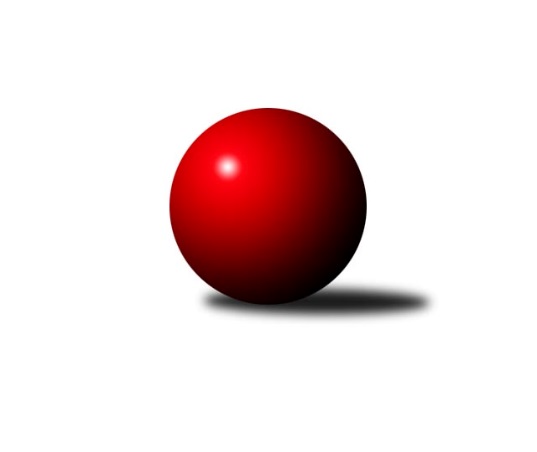 Č.18Ročník 2010/2011	5.3.2011Nejlepšího výkonu v tomto kole: 3461 dosáhlo družstvo: SKK Rokycany2.KLM A 2010/2011Výsledky 18. kolaSouhrnný přehled výsledků:KK SDS Sadská	- KK Hvězda Trnovany	2:6	3300:3335	9.5:14.5	5.3.Vltavan Loučovice	- TJ Loko České Velenice	7:1	3123:3054	15.0:9.0	5.3.SKK Bohušovice	- TJ Sokol Duchcov	6:2	3085:3051	13.0:11.0	5.3.SKK Rokycany	- SKK Vrchlabí 	6:2	3461:3333	16.5:7.5	5.3.SKK Jičín	- SK Škoda VS Plzeň 	7:1	3284:3105	16.5:7.5	5.3.Sokol Kolín 	- KK Lokomotiva Tábor	8:0	3340:3214	15.0:9.0	5.3.Tabulka družstev:	1.	KK Hvězda Trnovany	18	13	0	5	92.0 : 52.0 	242.5 : 189.5 	 3294	26	2.	KK SDS Sadská	18	11	1	6	88.0 : 56.0 	234.5 : 197.5 	 3295	23	3.	Sokol Kolín	18	11	1	6	83.0 : 61.0 	224.5 : 207.5 	 3259	23	4.	TJ Sokol Duchcov	18	10	1	7	72.0 : 72.0 	221.0 : 211.0 	 3217	21	5.	SKK Vrchlabí	18	9	2	7	78.0 : 66.0 	229.0 : 203.0 	 3279	20	6.	Vltavan Loučovice	18	9	2	7	73.0 : 71.0 	206.0 : 226.0 	 3237	20	7.	SKK Rokycany	18	9	1	8	75.0 : 69.0 	226.0 : 206.0 	 3271	19	8.	KK Lokomotiva Tábor	18	8	1	9	73.0 : 71.0 	203.0 : 229.0 	 3232	17	9.	TJ Loko České Velenice	17	6	1	10	62.0 : 74.0 	201.0 : 207.0 	 3223	13	10.	SK Škoda VS Plzeň	18	5	2	11	54.5 : 89.5 	200.0 : 232.0 	 3191	12	11.	SKK Jičín	18	5	1	12	59.0 : 85.0 	205.5 : 226.5 	 3243	11	12.	SKK Bohušovice	17	4	1	12	46.5 : 89.5 	175.0 : 233.0 	 3207	9Podrobné výsledky kola:	 KK SDS Sadská	3300	2:6	3335	KK Hvězda Trnovany	Antonín Svoboda	140 	 138 	 146 	136	560 	 3:1 	 533 	 138	119 	 137	139	Zdeněk Kandl	Tomáš Bek	152 	 139 	 151 	109	551 	 1:3 	 577 	 158	148 	 133	138	Milan Stránský	Ondřej Sekyrka	139 	 129 	 132 	128	528 	 2:2 	 536 	 156	122 	 127	131	Miroslav Náhlovský	Aleš Košnar	155 	 136 	 137 	129	557 	 1:3 	 569 	 143	139 	 151	136	Jiří Jankovec	Václav Schejbal	149 	 156 	 141 	129	575 	 2:2 	 544 	 128	134 	 147	135	Michal Koubek	Jan Renka st.	134 	 125 	 118 	152	529 	 0.5:3.5 	 576 	 144	141 	 139	152	Josef Šálekrozhodčí: Nejlepší výkon utkání: 577 - Milan Stránský	 Vltavan Loučovice	3123	7:1	3054	TJ Loko České Velenice	Radek Šlouf	122 	 129 	 136 	139	526 	 2:2 	 524 	 129	145 	 129	121	Ondřej Touš	Miroslav Šuba	142 	 138 	 130 	130	540 	 4:0 	 491 	 120	129 	 125	117	Zbyněk Dvořák	Jan Smolena *1	119 	 117 	 150 	121	507 	 3:1 	 514 	 154	107 	 141	112	Ladislav Chmel	Josef Gondek	121 	 139 	 125 	130	515 	 3:1 	 485 	 141	112 	 114	118	Zdeněk st. Dvořák	Josef Sysel	130 	 132 	 157 	137	556 	 2:2 	 529 	 128	134 	 127	140	Roman Osovský	Martin Jirkal	119 	 136 	 110 	114	479 	 1:3 	 511 	 123	127 	 127	134	Zdeněk ml. Dvořákrozhodčí: střídání: *1 od 61. hodu Jaroslav SuchánekNejlepší výkon utkání: 556 - Josef Sysel	 SKK Bohušovice	3085	6:2	3051	TJ Sokol Duchcov	Lukáš Dařílek	115 	 126 	 130 	130	501 	 2:2 	 505 	 124	129 	 126	126	Zdeněk Ransdorf	Martin Perníček	118 	 122 	 133 	111	484 	 1:3 	 506 	 121	121 	 139	125	Jakub Dařílek	Milan Perníček	138 	 117 	 145 	138	538 	 2:2 	 535 	 140	139 	 135	121	Miloš Civín	Ladislav Šourek	124 	 126 	 123 	123	496 	 3:1 	 470 	 107	123 	 116	124	Dalibor Dařílek	Jiří Semerád	110 	 146 	 137 	136	529 	 3:1 	 522 	 140	134 	 129	119	Vít Strachoň	Martin Vrbata	140 	 155 	 116 	126	537 	 2:2 	 513 	 121	118 	 135	139	Josef Pecharozhodčí: Nejlepší výkon utkání: 538 - Milan Perníček	 SKK Rokycany	3461	6:2	3333	SKK Vrchlabí 	Viktor Pytlík	144 	 150 	 168 	157	619 	 3:1 	 567 	 123	140 	 172	132	Roman Pek	Václav Fűrst	150 	 145 	 129 	125	549 	 2:2 	 569 	 139	131 	 142	157	Jiří Bartoníček	Michal Pytlík	136 	 143 	 160 	161	600 	 3.5:0.5 	 538 	 136	113 	 152	137	Michal Rolf	Martin Prokůpek	130 	 137 	 146 	150	563 	 3:1 	 571 	 128	160 	 140	143	Vlado Žiško	Pavel Honsa	149 	 145 	 141 	151	586 	 3:1 	 528 	 123	127 	 146	132	Pavel Nežádal	Vojtěch Špelina	139 	 145 	 131 	129	544 	 2:2 	 560 	 133	118 	 150	159	David Hoblrozhodčí: Nejlepší výkon utkání: 619 - Viktor Pytlík	 SKK Jičín	3284	7:1	3105	SK Škoda VS Plzeň 	Pavel Louda	160 	 127 	 150 	116	553 	 3:1 	 542 	 123	117 	 140	162	Martin Pejčoch	Jiří Vejvara	158 	 159 	 137 	150	604 	 4:0 	 493 	 121	122 	 128	122	Jiří Baloun	Josef Vejvara	115 	 140 	 149 	150	554 	 3:1 	 535 	 118	136 	 133	148	Pavel Říhánek	Miloslav Vik *1	136 	 134 	 123 	146	539 	 3:1 	 481 	 116	131 	 137	97	Jiří Šlajer	Jaroslav Soukup	115 	 138 	 149 	123	525 	 2.5:1.5 	 488 	 115	105 	 127	141	Petr Sachunský	Lukáš Vik	124 	 141 	 128 	116	509 	 1:3 	 566 	 151	131 	 139	145	Milan Vicherrozhodčí: střídání: *1 od 87. hodu Roman BurešNejlepší výkon utkání: 604 - Jiří Vejvara	 Sokol Kolín 	3340	8:0	3214	KK Lokomotiva Tábor	Dalibor Mierva	128 	 134 	 135 	119	516 	 3:1 	 495 	 114	123 	 143	115	Miroslav Kašpar	Filip Dejda	143 	 155 	 145 	149	592 	 2.5:1.5 	 562 	 147	138 	 128	149	Jaroslav Mihál	Robert Petera	138 	 159 	 135 	137	569 	 2.5:1.5 	 544 	 138	132 	 134	140	Petr Chval	Roman Weiss	140 	 141 	 139 	129	549 	 3:1 	 539 	 117	140 	 136	146	Karel Smažík	Jan Pelák	144 	 163 	 135 	122	564 	 2:2 	 544 	 139	132 	 146	127	Borek Jelínek	Martin Švorba	149 	 129 	 134 	138	550 	 2:2 	 530 	 120	145 	 110	155	Vojtěch Krákorarozhodčí: Nejlepší výkon utkání: 592 - Filip DejdaPořadí jednotlivců:	jméno hráče	družstvo	celkem	plné	dorážka	chyby	poměr kuž.	Maximum	1.	David Hobl 	SKK Vrchlabí 	569.14	372.4	196.8	1.4	8/10	(611)	2.	Pavel Honsa 	SKK Rokycany	568.62	365.7	203.0	1.6	9/9	(620)	3.	Jan Endršt 	TJ Sokol Duchcov	566.47	366.0	200.5	1.3	8/9	(626)	4.	Jiří Bartoníček 	SKK Vrchlabí 	566.21	367.7	198.5	1.6	7/10	(605)	5.	Jan Pelák 	Sokol Kolín 	565.61	367.9	197.7	2.3	9/9	(609)	6.	Václav Schejbal 	KK SDS Sadská	563.52	368.0	195.5	2.0	9/9	(608)	7.	Josef Šálek 	KK Hvězda Trnovany	563.29	366.6	196.7	1.9	9/9	(620)	8.	Aleš Košnar 	KK SDS Sadská	562.79	379.4	183.4	1.6	9/9	(610)	9.	Martin Pejčoch 	SK Škoda VS Plzeň 	561.97	372.9	189.1	2.1	10/10	(623)	10.	Josef Sysel 	Vltavan Loučovice	560.87	365.7	195.1	1.3	9/9	(651)	11.	Jiří Vejvara 	SKK Jičín	560.14	363.8	196.3	3.4	7/9	(604)	12.	Michal Rolf 	SKK Vrchlabí 	557.29	366.5	190.8	1.7	10/10	(654)	13.	David Kášek 	KK Lokomotiva Tábor	557.22	365.5	191.7	2.5	9/9	(590)	14.	Tomáš Bek 	KK SDS Sadská	556.01	366.1	189.9	2.4	9/9	(592)	15.	Ondřej Touš 	TJ Loko České Velenice	555.04	374.1	180.9	2.9	10/10	(618)	16.	Filip Dejda 	Sokol Kolín 	554.56	363.2	191.3	1.7	9/9	(603)	17.	Zdeněk ml. Dvořák 	TJ Loko České Velenice	554.38	361.3	193.1	2.4	10/10	(630)	18.	Robert Petera 	Sokol Kolín 	553.91	364.9	189.0	2.2	9/9	(616)	19.	Pavel Kaan 	KK Hvězda Trnovany	552.32	356.5	195.8	1.9	8/9	(637)	20.	Jaroslav Soukup 	SKK Jičín	550.68	366.7	184.0	2.9	9/9	(582)	21.	Josef Vejvara 	SKK Jičín	550.42	359.9	190.5	1.5	7/9	(572)	22.	Zdeněk Ransdorf 	TJ Sokol Duchcov	549.87	363.8	186.1	3.3	8/9	(614)	23.	Michal Koubek 	KK Hvězda Trnovany	549.08	360.6	188.5	2.2	9/9	(589)	24.	Josef Gondek 	Vltavan Loučovice	548.69	360.4	188.2	3.6	9/9	(590)	25.	Martin Vrbata 	SKK Bohušovice	547.63	360.3	187.4	2.9	9/9	(591)	26.	Milan Stránský 	KK Hvězda Trnovany	547.19	353.4	193.8	1.8	9/9	(599)	27.	Milan Perníček 	SKK Bohušovice	546.84	361.8	185.0	2.7	9/9	(579)	28.	Jiří Zemánek 	KK Hvězda Trnovany	545.95	356.8	189.2	1.9	8/9	(593)	29.	Pavel Nežádal 	SKK Vrchlabí 	544.18	370.3	173.9	3.4	10/10	(583)	30.	Radek Šlouf 	Vltavan Loučovice	542.71	354.5	188.2	1.8	9/9	(587)	31.	Jiří Semerád 	SKK Bohušovice	542.54	356.4	186.1	3.4	9/9	(574)	32.	Jakub Dařílek 	TJ Sokol Duchcov	541.88	363.3	178.6	3.7	8/9	(586)	33.	Petr Chval 	KK Lokomotiva Tábor	541.64	362.2	179.5	3.0	9/9	(584)	34.	Vlado Žiško 	SKK Vrchlabí 	541.28	358.2	183.1	3.1	9/10	(597)	35.	Jaroslav Mihál 	KK Lokomotiva Tábor	539.86	362.0	177.8	4.4	7/9	(638)	36.	Vojtěch Špelina 	SKK Rokycany	538.76	358.1	180.7	3.0	8/9	(622)	37.	Miroslav Šuba 	Vltavan Loučovice	538.50	355.5	183.0	3.7	9/9	(600)	38.	Michal Pytlík 	SKK Rokycany	537.98	351.2	186.8	2.6	9/9	(600)	39.	Ladislav Chmel 	TJ Loko České Velenice	537.88	358.3	179.6	2.7	9/10	(612)	40.	Jaroslav Suchánek 	Vltavan Loučovice	536.63	361.8	174.8	5.3	8/9	(578)	41.	Zdeněk Enžl 	SKK Rokycany	535.80	357.7	178.1	3.2	8/9	(560)	42.	Martin Schejbal 	KK SDS Sadská	535.77	356.6	179.1	3.9	8/9	(604)	43.	Martin Prokůpek 	SKK Rokycany	535.72	358.0	177.8	3.5	9/9	(585)	44.	Roman Weiss 	Sokol Kolín 	535.49	353.9	181.6	3.0	9/9	(597)	45.	Miloslav Vik 	SKK Jičín	535.19	356.3	178.9	2.4	9/9	(570)	46.	Karel Smažík 	KK Lokomotiva Tábor	534.57	356.8	177.8	3.2	9/9	(582)	47.	Pavel Louda 	SKK Jičín	534.43	358.9	175.5	3.4	9/9	(592)	48.	Ladislav Šourek 	SKK Bohušovice	534.09	358.7	175.4	4.1	9/9	(569)	49.	Zbyněk Dvořák 	TJ Loko České Velenice	533.75	356.6	177.2	4.4	9/10	(578)	50.	Jiří Baloun 	SK Škoda VS Plzeň 	533.63	356.6	177.1	2.4	10/10	(586)	51.	Miroslav Kašpar 	KK Lokomotiva Tábor	533.04	358.2	174.8	2.3	9/9	(586)	52.	Borek Jelínek 	KK Lokomotiva Tábor	532.67	356.8	175.8	4.0	9/9	(572)	53.	Jan Renka  st.	KK SDS Sadská	532.43	352.7	179.7	2.8	6/9	(589)	54.	Milan Vicher 	SK Škoda VS Plzeň 	529.98	356.8	173.2	5.4	10/10	(566)	55.	Václav Fűrst 	SKK Rokycany	529.38	356.6	172.8	4.1	9/9	(597)	56.	Pavel Říhánek 	SK Škoda VS Plzeň 	528.96	357.5	171.5	4.0	9/10	(575)	57.	Ondřej Sekyrka 	KK SDS Sadská	528.00	349.2	178.8	4.3	7/9	(562)	58.	Lukáš Dařílek 	SKK Bohušovice	526.17	350.2	175.9	4.1	9/9	(584)	59.	Vít Strachoň 	TJ Sokol Duchcov	525.92	349.2	176.8	6.3	6/9	(555)	60.	Martin Jirkal 	Vltavan Loučovice	524.50	353.4	171.1	3.5	7/9	(575)	61.	Petr Sachunský 	SK Škoda VS Plzeň 	522.58	353.7	168.9	5.4	10/10	(557)	62.	Roman Pek 	SKK Vrchlabí 	521.84	353.2	168.6	6.5	10/10	(567)	63.	Zdeněk st. Dvořák 	TJ Loko České Velenice	521.43	350.4	171.0	5.4	7/10	(575)	64.	Josef Pecha 	TJ Sokol Duchcov	521.40	354.5	166.9	3.9	7/9	(577)	65.	Jiří Šlajer 	SK Škoda VS Plzeň 	513.56	351.7	161.9	6.0	10/10	(559)	66.	Dalibor Dařílek 	TJ Sokol Duchcov	513.56	356.1	157.4	7.2	6/9	(576)	67.	Ladislav Koláček 	SKK Bohušovice	510.00	357.2	152.8	8.1	6/9	(521)	68.	Dalibor Mierva 	Sokol Kolín 	502.67	346.1	156.6	6.3	6/9	(595)		Viktor Pytlík 	SKK Rokycany	611.67	395.0	216.7	1.1	4/9	(656)		Pavel Šporer 	TJ Sokol Duchcov	593.00	382.0	211.0	1.0	1/9	(593)		Antonín Svoboda 	KK SDS Sadská	572.75	373.8	198.9	3.1	4/9	(598)		Martin Švorba 	Sokol Kolín 	570.31	376.1	194.3	1.2	4/9	(604)		Jiří Jankovec 	KK Hvězda Trnovany	565.00	366.0	199.0	1.0	2/9	(569)		Bohumil Navrátil 	KK Hvězda Trnovany	560.00	375.0	185.0	5.0	1/9	(560)		Jiří Kapucián 	SKK Jičín	549.00	364.0	185.0	6.0	1/9	(549)		Vladimír Kučera 	KK Lokomotiva Tábor	548.00	373.0	175.0	3.0	1/9	(548)		Miroslav Náhlovský 	KK Hvězda Trnovany	547.44	359.0	188.4	2.5	5/9	(582)		Aleš Hilzensauer 	TJ Sokol Duchcov	544.80	358.2	186.6	1.6	5/9	(587)		Jindřich Lauer 	Sokol Kolín 	544.67	373.7	171.0	5.3	3/9	(550)		Miloš Civín 	TJ Sokol Duchcov	544.42	364.6	179.8	3.1	4/9	(633)		Zdeněk Kandl 	KK Hvězda Trnovany	544.07	372.5	171.5	2.0	4/9	(602)		Josef Kohout 	Sokol Kolín 	543.00	359.0	184.0	4.0	1/9	(543)		Lukáš Vik 	SKK Jičín	542.20	363.3	178.9	3.8	5/9	(583)		Pavel Sládek 	TJ Loko České Velenice	539.93	366.1	173.8	4.5	6/10	(575)		Václav Pešek 	KK SDS Sadská	536.67	360.0	176.7	3.0	3/9	(564)		Jan Horáček 	SKK Vrchlabí 	536.00	363.0	173.0	5.7	3/10	(570)		Zdeněk Mlnařík 	SK Škoda VS Plzeň 	535.00	370.5	164.5	4.0	2/10	(539)		Vojtěch Krákora 	KK Lokomotiva Tábor	531.00	347.5	183.5	4.0	2/9	(532)		Jaroslav Kříž 	SKK Jičín	530.00	360.5	169.5	10.0	2/9	(546)		Roman Bureš 	SKK Jičín	526.93	352.2	174.7	2.9	5/9	(550)		Martin Perníček 	SKK Bohušovice	525.17	354.2	171.0	4.0	3/9	(548)		Jiří Horáček 	SKK Vrchlabí 	525.00	336.5	188.5	2.5	2/10	(533)		Petr Bystřický 	KK Lokomotiva Tábor	525.00	355.7	169.3	6.0	3/9	(537)		Vladimír Pavlata 	SKK Jičín	524.50	361.0	163.5	1.5	1/9	(552)		Štěpán Šreiber 	SKK Rokycany	524.00	352.0	172.0	2.0	1/9	(524)		Robert Saulich 	Sokol Kolín 	516.87	349.0	167.9	4.4	5/9	(565)		Tomáš Limberský 	SKK Vrchlabí 	516.67	347.0	169.7	6.3	3/10	(542)		Roman Osovský 	TJ Loko České Velenice	515.00	362.3	152.8	8.3	4/10	(529)		Jiří Hovorka 	TJ Loko České Velenice	514.33	342.3	172.0	7.3	3/10	(525)		Milan Míka 	TJ Loko České Velenice	509.00	331.0	178.0	5.0	1/10	(509)		Petr Portyš 	SKK Jičín	508.67	343.0	165.7	7.0	3/9	(518)		Karel Ševčík 	TJ Loko České Velenice	506.00	344.0	162.0	4.0	1/10	(506)		Jan Smolena 	Vltavan Loučovice	503.47	339.4	164.1	5.7	3/9	(569)		Tomáš Kottvald 	SKK Jičín	490.50	341.0	149.5	7.5	2/9	(494)		Josef Glos 	SKK Vrchlabí 	489.00	351.0	138.0	6.0	1/10	(489)		Jan Brdíčko 	Sokol Kolín 	485.00	344.0	141.0	10.0	1/9	(485)Sportovně technické informace:Starty náhradníků:registrační číslo	jméno a příjmení 	datum startu 	družstvo	číslo startu
Hráči dopsaní na soupisku:registrační číslo	jméno a příjmení 	datum startu 	družstvo	Program dalšího kola:19. kolo19.3.2011	so	10:00	SK Škoda VS Plzeň  - SKK Bohušovice	19.3.2011	so	10:00	KK Lokomotiva Tábor - SKK Rokycany	19.3.2011	so	10:00	TJ Loko České Velenice - KK Hvězda Trnovany	19.3.2011	so	13:30	SKK Jičín - KK SDS Sadská	19.3.2011	so	14:00	TJ Sokol Duchcov - Sokol Kolín 	19.3.2011	so	14:00	SKK Vrchlabí  - Vltavan Loučovice	Nejlepší šestka kola - absolutněNejlepší šestka kola - absolutněNejlepší šestka kola - absolutněNejlepší šestka kola - absolutněNejlepší šestka kola - dle průměru kuželenNejlepší šestka kola - dle průměru kuželenNejlepší šestka kola - dle průměru kuželenNejlepší šestka kola - dle průměru kuželenNejlepší šestka kola - dle průměru kuželenPočetJménoNázev týmuVýkonPočetJménoNázev týmuPrůměr (%)Výkon4xViktor PytlíkRokycany6192xJiří VejvaraJičín 113.616042xJiří VejvaraJičín 6045xViktor PytlíkRokycany112.586192xMichal PytlíkRokycany6002xMichal PytlíkRokycany109.136003xFilip DejdaKolín5923xFilip DejdaKolín108.055927xPavel HonsaRokycany5866xPavel HonsaRokycany106.585863xMilan StránskýTrnovany5771xMilan VicherŠkoda Plzeň106.46566